ŠKODA MACHINE TODL	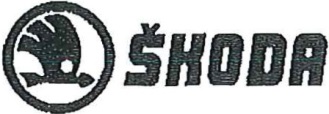 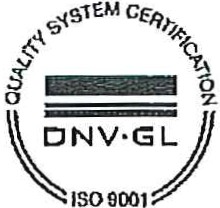 ŠKODA MACHINE TOOL a.s.Tylova 1/57, Jižni Předměstí 301 00 Plzeň 3Společnost je zapsána v OR vedeném KS v Plzni oddil B. vložka c. 1790IČ: 29253462   DIČ:CZ29253462I Objednávka č: 91141816 ze dne 24.04.2017	strana  1z 2Kontaktnl osoba:	xxxxxxxx Telefon:	+420 378 xxxxxxFax:	+420 378 133 884E-mail:xxxxxxxxxTermin dodání:Tylova 57, budova č.45 - přljem zbožf, vjezd 8. branou 301 00 PlzeňKontakt na přfjem: 420 378 132 827,420 739 555 312Bankovní spojení:HSBC Bank pic - pobočka PrahaFlorentinum, vchod A, Na Florenci 15, 11O 00 Praha 1 Acc:2249003150/8150  (CZK)IBAN: CZ87 8150 0000 0022 4900 0507 (EUR)JBAN: CZ88 8150 0000 0022 4900 0101 (USD)Plat. podm.: Splatnost 60 dnů dle smlouvy	Měna CZKObjednáváme u Vás:Pol.Materiál Objedn. množOznačení JednotkaCena MJ (bez DPH)	Cena (bez DPH)00001	xxxxxxxxxxxxxxxxxxxxxxxxxxxxxxxxxxx	xxxxxxxxxxxxxxxxxxxxxxxxxxxxxxxxxxxxxxxxxxxxxxxxxxxxxxxxxxxxxxxxxxxxxxxxxxxxxxxxxxxxxxxxxxxxxxxxxxxxxxxxxxxxxxxxxx000020000300004xxxxxxxxxxxxxxxxxxxxxxxxxxxxxxxxxxxxxx	xxxxxxxxxxxxxxxxxxxxxxxxxxxxxxxxxxxxxxxxxxxxxxxxx xxxxxxxxxxxxxxxxxxxxxxxxxxxxxxxxxxxxxxxxxxxxxxxxxxxxxxxxxxxxxxxxxxxxxxxxxxxxxx	xxxxxxxxxxxxxxxxxxxxxxxxxxxxxxx	xxxxxxxxxxxxxxxxxxxxxxxxxxxxxxxx	,xxxxxxxxxxxxxxxxxxxxxxxxxxxxxxxxxxxxxxxxxxxxxxxxxxxxxxxxxxxxxxxxxxxxxxxxxxxxxxxxxxxxxxxxxxxxxxxxxxxxxxxxxxxxxx	!l[xxxxxxxx	ixxxxxxxxx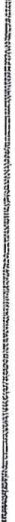 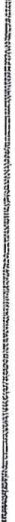 Celková hodnota (bez DPH) CZK	88.000,00www.skodamt.comI Objednávka  č: 91141816. ze dne 24.04.2017	strana 2 z 2 ·1Datum:	_!	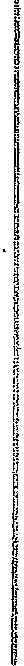 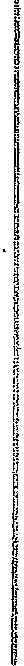 l	'c :, 1  íCV případě předání našf výkresové dokumentace žádáme o jej! vráceni s hotovým výrobkem. Námi předaná dokumentace nesmí být bez našeho písemného souhlasu předána třetl straně. Dodací listy zasflejte iuvnitř zásilek pro urychleni převzetí zboží v ŠMT.Na dodací list a fakturu uvádějte číslo a pozici naší objednávky, počet kusů, číslo výl<resu.Pohledávka vyplývající z této objednávky může být postoupena třetí osobě pouze s písemným souhlasem finančního oddělení ŠKODA MACl llNE TOOL a.s.	.Nedílnou součástí této objednávky jsou všeobecné nákupní podmínky společnosti ŠKODAMACHINE TOOL a.s. (verze 3.0 platná od 1.1.2014) a dále Technické a jakostní požadavky na Produkty v aktuálním znění, vše dostupné na webových stránkách www.skodamt.com . Tato objednávka může upřesňovat, případně doplňovat další požadavky na dodávané produkty.Pro zasllánf elektronických faktur využívejte výhradně emailovou adresu fakturace@skodamt.com, faktury zaslané na jinou adresu nebudou zavedeny do evidence společnosti.!!! Žádáme o písemné potvrzení objednávky JI!Objednávka potvrzena 21. 6. 2017www.skodamt.com